Stay Healthy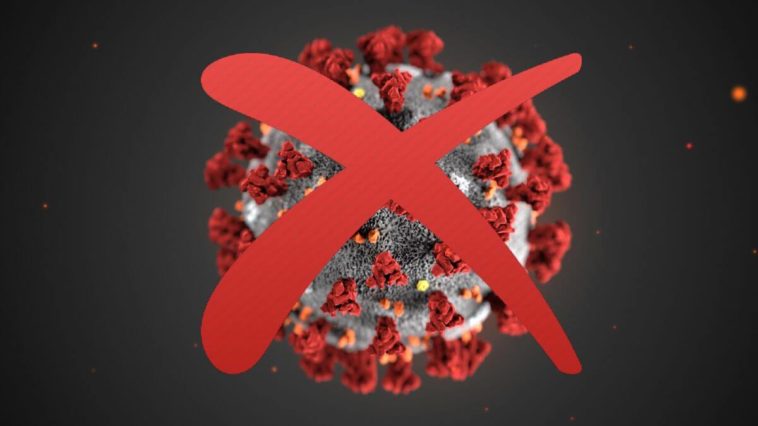 LSBAHelp prevent the spread of COVID-19.One Employee at a Timein Restroom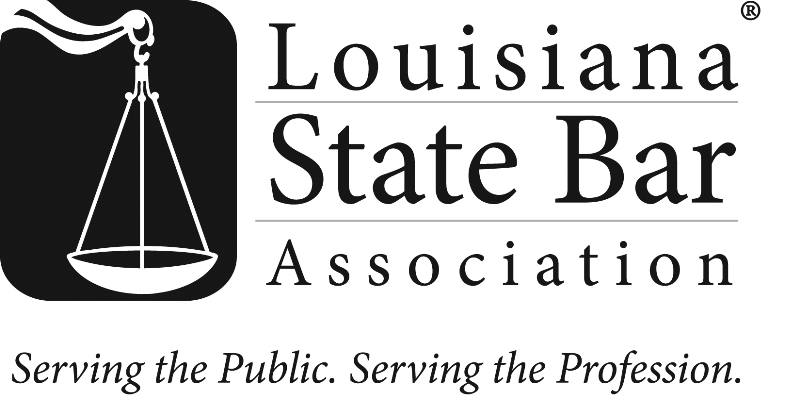 